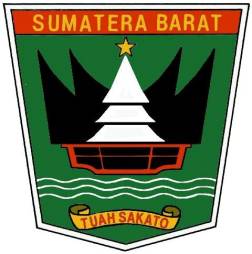 STANDAROPERASIONAL PROSEDUR (SOP)PELAYANANINFORMASI PUBLIKPEJABAT PENGELOLA INFORMASI DAN DOKUMENTASI (PPID) PEMBANTUDINAS PEMUDA DAN OLAHRAGA PROVINSI SUMATERA BARATLATAR BELAKANGHak memperoleh informasi merupakan hak asasi manusia dan keterbukaan informasi  publik merupakan salah  satu ciri  penting  negara demokratis yang menjunjung tinggi kedaulatan rakyat.Dalam rangka mewujudkan keterbukaan tersebut, Pemerintah telah menerbitkan  Undang-undang  Nomor  14  Tahun  2008  tentang  Keterbukaan Informasi  Publik.  Dengan  adanya  Undang-undang  ini,  diharapkan  partisipasi publik  terhadap  penyelenggaraan  negara  akan  semakin  optimal,  yang  pada akhirnya   dapat   mendorong   terwujudnya   penyelenggaraan Negara yang transparan, efektif, efisien, akuntabel, dan dapat dipertanggungjawabkan.Undang-Undang Nomor 14 Tahun 2008 memberikan jaminan kepada setiap warga negara untuk memperoleh informasi mengenai kebijakan publik. Masyarakat secara individu dan institusi dapat meminta dan memperoleh informasi yang dibutuhkan dari badan-badan publik.Undang-Undang ini telah memberikan landasan hukum terhadap hak setiap orang  untuk  memperoleh  informasi  publik,  dimana  setiap  Badan  Publik mempunyai kewajiban dalam menyediakan  dan melayani pemohon informasi publik secara tepat, tepat waktu, biaya ringan dan cara sederhana.Terkait  dengan  itu,  PPID  Pembantu  Dinas  Pemuda dan Olahraga Provinsi Sumatera Barat  menetapkan  Standar  Operasional  Prosedur layanan informasi dalam rangka penyelenggaraan pelayanan publik.DASAR HUKUMUndang-undang Republik Indonesia Nomor 14 Tahun 2008 tentang Keterbukaan Informasi Publik;Perda Provinsi Jawa Tengah No. 6 Tahun 2015 tentang Penyelenggaraan Pelayanan Publik Provinsi Sumatera Barat.Pergub No. 62 Tahun 2016 tentang tentang tatacara pengelolaan pengaduan pelayanan publik di lingkungan Pemerintah Provinsi Sumatera Barat.MAKSUD DAN TUJUANMaksudStandar Operasional Prosedur (SOP)  Pelayanan Informasi Publik ini sebagai acuan mengenai ruang lingkup, tanggungjawab dan wewenang Pejabat Pengelola Informasi dan Dokumentasi (PPID) Pembantu pada Dinas Pemuda dan Olahraga Provinsi Sumatera Barat dalam penyediaan   informasi melalui mekanisme pelaksanaan kegiatan Pelayanan Informasi Publik.TujuanStandar Operasional Prosedur (SOP) ini bertujuan untuk ;Mendorong  terwujudnya  implementasi  Undang-Undang  Keterbukaan Informasi Publik secara efektif dan hak-hak publik terhadap informasi yang berkualitas dapat terpenuhi dengan baik.Memberikan standar bagi PPID Pembantu pada Dinas Pemuda dan Olahraga Provinsi Sumatera Barat dalam melaksanakan Pelayanan Informasi Publik .Meningkatkan pelayanan informasi publik dilingkungan Dinas Pemuda dan Olahraga Provinsi Sumatera Barat.MAKLUMAT PELAYANANMaklumat pelayanan Dinas Pemuda dan Olahraga Provinsi Sumatera Barat “Dinas  Pemuda dan Olahraga Provinsi Sumatera Barat siap melayani masyarakat sesuai dengan standar pelayanan dengan mengedepankan transparansi dan   akuntabilitas   serta   peraturan   perundang-undangan   yang berlaku.”Motto: PORAPAR (Peduli, Ontime, Ramah, Amanah, Profesional, Akuntabel, Responsif)DESK LAYANAN INFORMASI PUBLIKUntuk memenuhi dan melayani permintaan dan kebutuhan pemohon/pengguna informasi publik, PPID Pembantu Dinas Pemuda dan Olahraga memberikan  layanan  langsung  melalui  desk  layanan informasi publik di Kantor Dispora Provinsi Sumatera Barat Jln. Rasuna Said No.74 Padang  Telp/ Fax: (0751) – 443973, Email: disporasumbarprov@gmail.comPROSEDUR PELAYANAN INFORMASI PUBLIK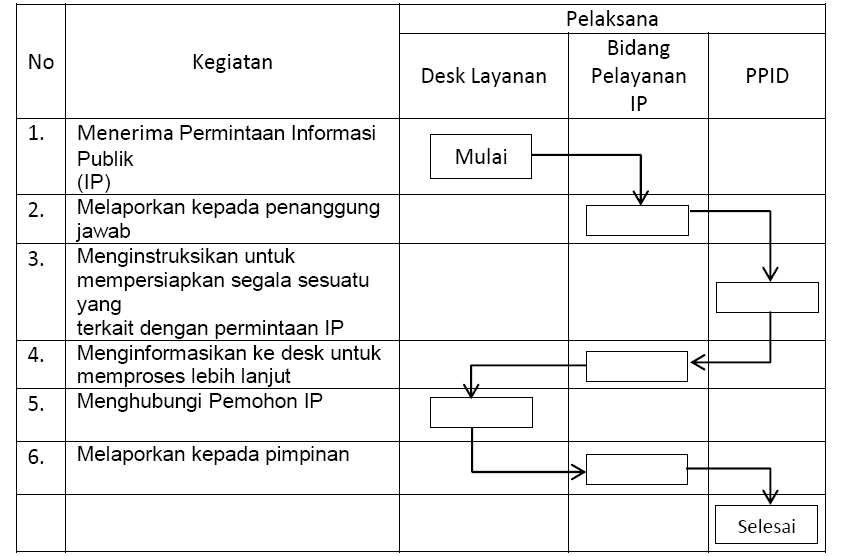 OPERASIONAL PELAYANAN INFORMASI PUBLIK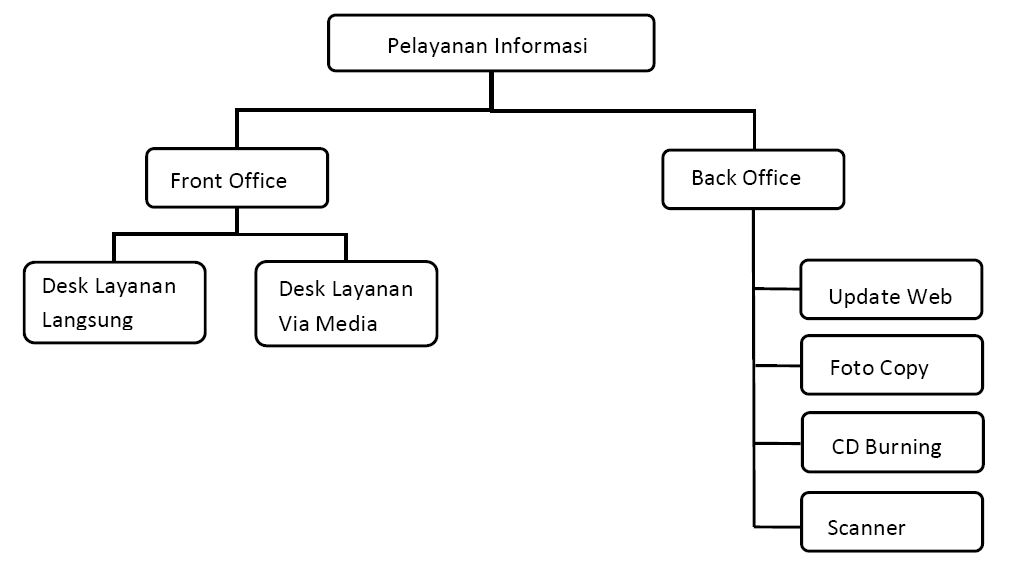 Untuk melaksanakan pelayanan informasi perlu didukung oleh Front Office dan Back Office yang baik.         	  a.  Front Office, meliputi;1) Desk Layanan Langsung2) Desk Layanan MelaluiMedia          	  b.  Back Office, meliputi:1) Bidang Pelayanan Informasi2) Bidang Pengelolaan Informasi3) Bidang Dokumentasi dan Arsip4) Bidang Pengaduan dan Penyelesaian SengketaWAKTU PELAYANAN INFORMASILayanan  permohonan  informasi  pada  PPID  Pembantu  Dinas  Pemuda dan Olahraga Provinsi Sumatera Barat dilaksanakan pada hari kerja, mulai Senin sampai dengan Jumat, dengan ketentuan waktu sebagai berikut:1.  Senin - Kamisa.  Jam Layanan : 07.30 WIB - 16.00 WIBb.  Istirahat, Shalat, Makan : 12.00 WIB - 13.00 WIB2.  Jumata.  Jam Layanan : 07.30 WIB - 16.30 WIBb.  Istirahat, Shalat, Makan : 12.00 WIB - 13.30 WIB MEKANISME PERMOHONAN INFORMASI PUBLIKPemohon informasi datang ke desk layanan informasi mengisi formulir permintaan informasi dengan melampirkan fotocopy, KTP pemohon dan pengguna informasiPetugas memberikan Tanda Bukti Penerimaan Permintaan Informasi Publik kepada pemohon informasiPetugas memproses permintaan pemohon sesuai dengan formulir permintaan informasi publik yang telah ditandatangani oleh pemohonPetugas menyerahkan informasi sesuai dengan yang diminta oleh pemohon/pengguna  informasi.Jika informasi yang diminta  masuk  dalam kategori dikecualikan PPID Pembantu menyampaikan alasan sesuai dengan ketentuan yang berlakuPetugas memberikan Tanda Bukti Penyerahan Informasi Publik kepada pemohon/pengguna informasi publikJANGKA WAKTU PENYELESAIANProses  penyelesaian  untuk  memenuhi  permintaan  pemohon  informasi  publik dilakukan setelah pemohon informasi publik memenuhi persyaratan yang telah ditentukan;Waktu penyelesaian dilaksanakan paling lambat 10 (sepuluh) hari kerja sejak diterimanya  permintaan,  Pejabat  Pengelola  Informasi  dan  Dokumentasi (PPID)   Pembantu   akan   menyampaikan   pemberitahuan   yang   berisikan informasi yang  diminta berada dibawah penguasaannya atau tidak. PPID pembantu dapat memperpanjang waktu paling lambat 7 (tujuh) hari kerjaPenyampaian/pendistribusian/penyerahan informasi publik kepada pemohon informasi publik dilakukan secara langsung, melalui email, fax, ataupun jasa pos.BIAYA TARIFPPID Pembantu Dinas Pemuda dan Olahraga Provinsi Sumatera Barat menyediakan informasi publik secara gratis (tidak dipungut biaya) dan dapat mengakses melalui website yang tersedia. LAPORAN OPERASIOANAL LAYANAN INFORMASI PUBLIKPengelolaan hasil transaksi penyelenggaraan pelayanan publik dilakukan melalui pembuatan laporan tahunan pelaksanaan tugas pelayanan informasi  publik. Petugas  pelayanan  informasi publik setiap tahun membuat laporan hasil pelaksanaan tugas pelayanan informasi  publik disampaikan kepada PejabatPengelola Informasi dan Dokumentasi (PPID) Utama dan Komisi Informasi Provinsi. Laporan tersebut memuat informasi mengenai permintaan informasi publik yang sudah dipenuhi, tindak lanjut dari permintaan yang belum dipenuhi, penolakan permintaan informasi publik disertai dengan alasan penolakannya dan waktu diperlukan dalam memenuhi setiap permintaan pemohon informasi sesuai dengan ketentuan yang telah diatur dalam peraturan perundang-undangan.KEBERATAN ATAS PEMBERIAN INFORMASI PUBLIKSetiap pemohon Informasi Publik dapat mengajukan keberatan secara tertulis kepada atasan Pejabat Pengelola Informasi dan Dokumentasi Pembantu berdasarkan alasan berikut :Penolakan atas permintaan informasi berdasarkan alasan pengecualian sebagaimana   dimaksud   dalam   peraturan   perundang-undangan   yang berlakuTidak disediakannya informasi berkalaTidak ditanggapinya permintaan informasiPermintaan informasi ditanggapi tidak sebagaimana yang dimintaTidak dipenuhinya permintaan informasiPengenaan biaya yang tidak wajar; dan/atauPenyampaian informasi yang  melebihi waktu yang  diatur dalam Undang- Undang ini.PENUTUPSebagai Badan Publik, Dinas Pemuda dan Olahraga Provinsi Sumatera Barat senantiasa meningkatkan kualitas pelayanan publik, terutama dengan memberikan akses bagi masyarakat dalam memperoleh informasi yang memadai.SOP pelayanan Informasi Publik PPID Pembantu Dinas Pemuda dan Olahraga Provinsi Sumatera Barat ini wajib dijadikan pedoman bagi semua Tim Pelaksana PPID Pembantu pada Dinas Pemuda dan Olahraga Provinsi Sumatera Barat dalam menyelenggarakan pelayanan informasi, pengelolaan, pendokumentasian, pengaduan dan penyelesaian sengketa informasi.PPID PembantuDinas Pemuda dan Olahraga Provinsi Sumatera BaratPlt. Kepala,							       Edwarsyah Ramli,S.Sos                                                                                           Pembina Tingkat I                                                                                    NIP.19630222 198510 1 001